附件2：2017创新奖评选填报材料本次创新奖评选填报材料共分为三个阶段：1、注册。2、完善申报人、联系人、推荐人信息。3、填写申报材料。需要填写信息如下：1、注册并登陆。填报信息前请先注册中国教育新闻网用户中心并登录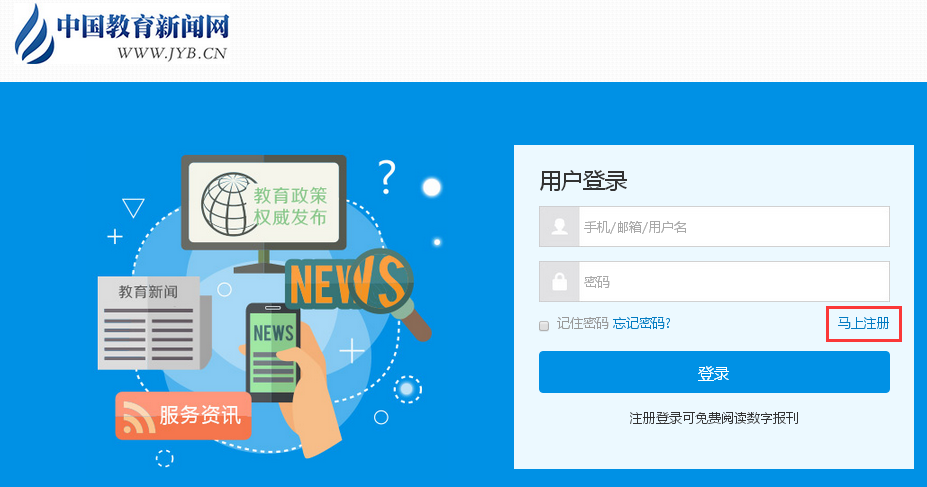 2、完善申报人、联系人、推荐人信息。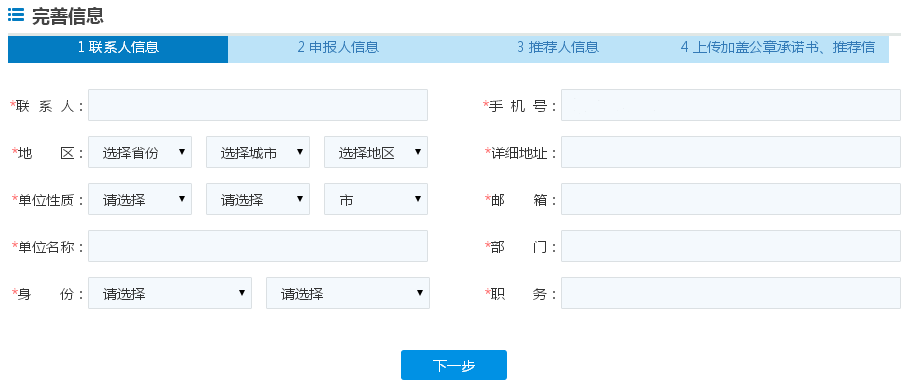 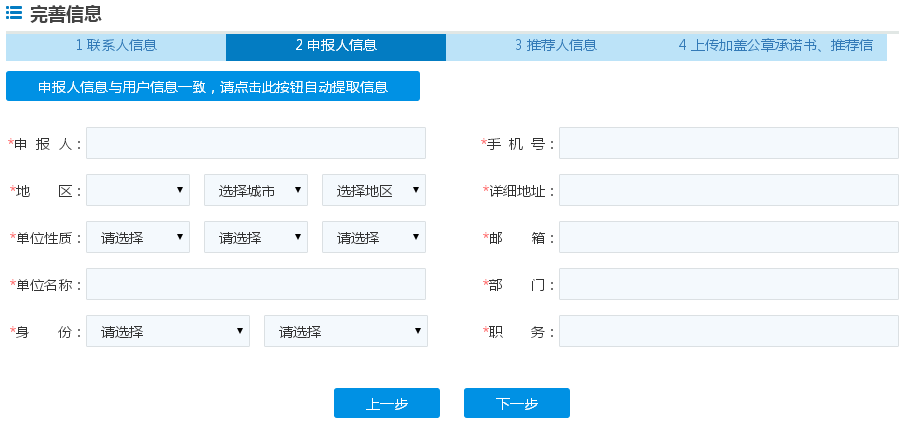 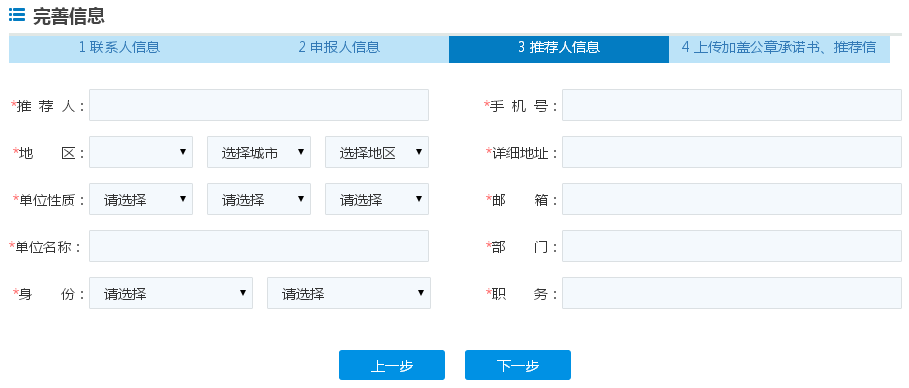 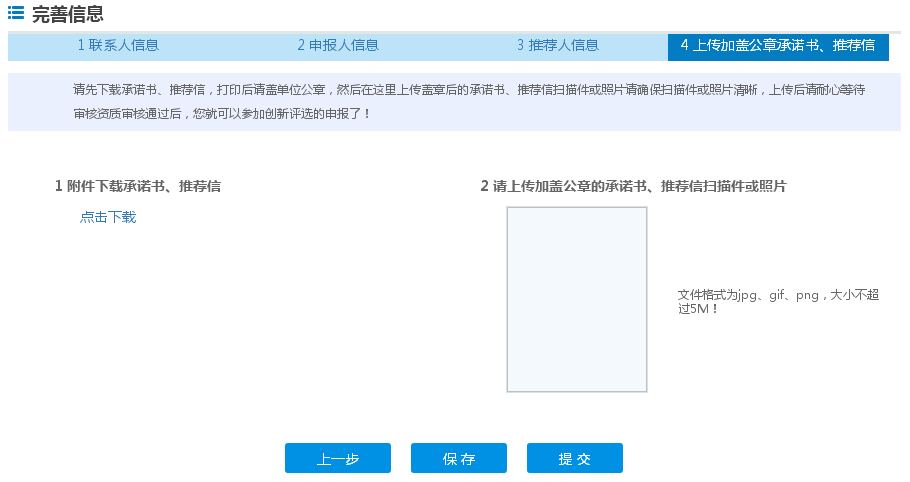 3、填写申报材料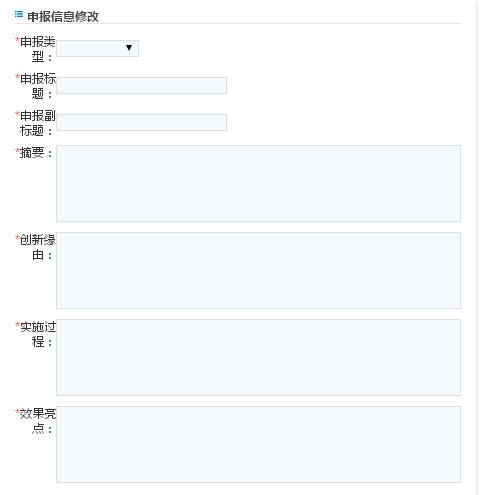 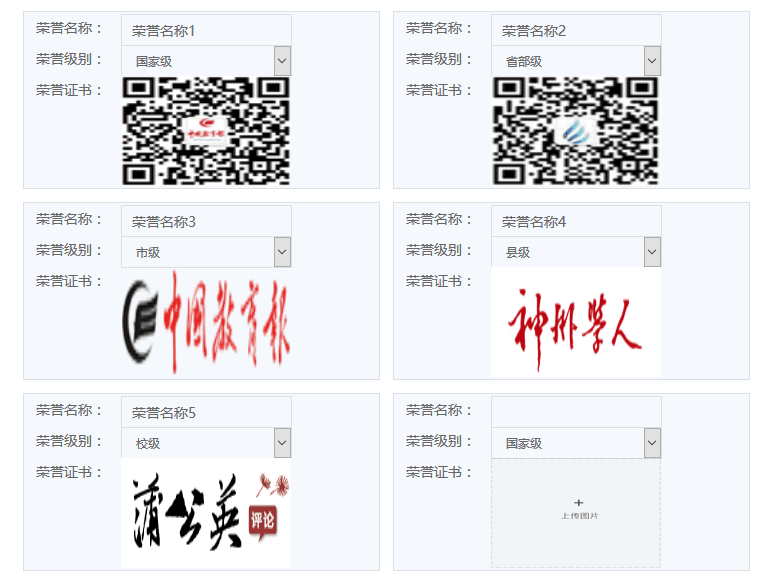 